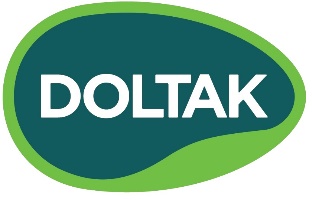 Regulátor otáček AquaForte FC-300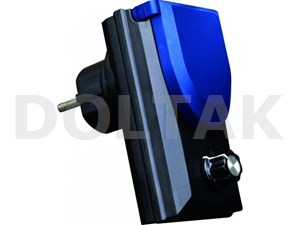 Osoby, které nejsou seznámeny s návodem k použití, nesmějí regulátor otáček používat! Tento přístroj není určen k používání osobami (včetně dětí) s omezenými tělesnými, smyslovými nebo duševními schopnostmi, nebo osobami s nedostatečnými zkušenostmi nebo znalostmi, kromě případu, že by tyto osoby byly pod dohledem osoby odpovědné za jejich bezpečnost nebo od ní obdržely pokyny, jak přístroj používat. Je třeba dohlížet na děti, aby bylo zajištěno, že si s přístrojem nehrají. Technické údaje: Napětí: 230 V 50/60 Hz Max.zatížení: AC 230V, 800 W Rozpětí V: AC 230-100V Druh ochrany: IP44 Účel použití: Regulátor otáček FC-300 je určený pro regulaci intenzity osvětlení zahradního osvětlení (mimo LED osvětlení) a pro regulaci otáček čerpadel s asynchronním motorem. Čerpadla se synchronním motorem regulovat pomocí tohoto přístroje nelze. Regulátor není určen pro jiné použití. V případě použití na jiné účely může dojít k poškození regulátoru samotného a přístroje na který byl použit. Záruka se nevztahuje na poruchy způsobené použitím pro jiný účel.Bezpečnostní pokyny: Regulátor otáček FC-300 je vhodný pro použití v domě, ale i ve venkovním prostředí, např. na zahradě nebo terase. Pokud přístroj vykazuje viditelné poškození, nesmí být uveden do provozu. Pokud regulátor otáček používáte s čerpadlem pro vodotrysk nebo pro zahradní jezírko, v případě venkovního použití musí být instalováno s proudovým chráničem nepřesahujícím 30mA. Přípojná zásuvka musí být umístěna v oblasti chráněné před vodou a min. 2m od okraje jezírka. Elektrická instalace u zahradních jezírek a vodotrysků a jejich ochranná oblast musí odpovídat platným předpisům. Obraťte se na odborného elektrikáře. Uvedení do provozu: Nejprve se ujistěte, že je regulátor nastaven do polohy „off“. Zastrčte regulátor otáček do předpisové zásuvky s ochranným kontaktem. Zastrčte síťovou zástrčku jezírkového čerpadla do regulátoru otáček. Otáčením knoflíku na přední straně ve směru hodinových ručiček jezírkové čerpadlo zapnete. Dalším otáčením ve směru hodinových ručiček se otáčky jezírkového čerpadla snižují na požadovanou hodnotu. Tím se také snižuje spotřeba proudu. Pomocí FC-300 je možné regulovat čerpadlo od téměř plného výkonu (max.) až na minimální výkon (min.). Min. hodnota závisí na výkonu daného čerpadla. Upozornění: Nepřipojujte k jinému zdroji napájení, než je uvedeno na štítku výrobku. Regulátor nemůže být obsluhován dětmi nebo nesvéprávnými osobami bez dozoru. Nedotýkejte se kovových částí zařízení, hrozí riziko úrazu elektrickým proudem. Neponořujte přístroj do vody. Občas zkontrolujte zásuvku, zda není zaprášená nebo poškozená, abyste se vyhnuli úrazu elektrickým proudem nebo požáru. V případě čištění regulátoru jej nejprve odpojte od zdroje napájení. V případě, že je zásuvka nebo některá její část poškozená nebo regulátor nefunguje normálně, kontaktujte distributora. Záruční podmínky: Na tento výrobek se poskytuje záruka na bezporuchový provoz v délce 24 měsíců ode dne prodeje. Jestliže se na výrobku vyskytne v záruční době vada, která nebyla způsobena uživatelem, nebo neodvratnou událostí (např. živelnou pohromou), bude výrobek uživateli bezplatně opraven. Podmínkou uznání záruky je předložení tohoto řádně vyplněného záručního listu nebo dokladu o koupi. Záruka se nevztahuje na poruchy způsobené násilným, nebo neodborným zacházením, či vniknutím do přístroje a zaniká tehdy, pokud byla na přístroji provedena oprava jinou osobou, než pověřeným mechanikem. Jestliže nebude reklamovaná vada zjištěna nebo nejde-li o záruční vadu, za kterou odpovídá prodávající, či neposkytne-li kupující servisnímu technikovi prodávajícího součinnost, je kupující povinen nahradit prodávajícímu veškeré případné náklady, které v souvislosti s vyřízením reklamace vzniknou. Reklamace týkající se poškození výrobku při přepravě, budou brány v úvahu pouze v případě že, je řádně sepsán protokol o poškození s dopravcem. Regulátory výkonu AquaForte odpovídají platným normám. Likvidace: Použité elektrozařízení zlikvidujte v souladu s místními předpisy. Distribuce: DOLTAK s.r.o., 683 01 Komořany, Čechyně 188, www.doltak.cz 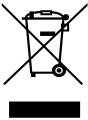 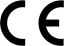 